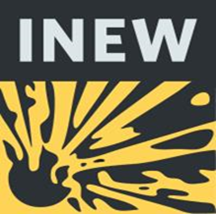 Santiago Conferencia Regional sobre la Protección de civiles del uso de armas explosivas en zonas pobladas5-6 de diciembre de 2018Documento resumen de INEW ante la Conferencia Regional sobre la Protección de civiles del uso de armas explosivas en zonas pobladas, en Santiago. Preocupaciones humanitarias acerca del uso de armas explosivas en zonas pobladasLos bombardeos en pueblos y ciudades tienen un devastador impacto en civiles. En 2017, se registraron aproximadamente 32.000 civiles  muertos o heridos por armas explosivas; Siria, Iraq, Afganistan, Pakistan y Yemen han sufrido el  mayor número de civiles muertos y heridos, y con incidentes de violencia explosiva en 59 países. A medida que la urbanización continúa, la tendencia actual a combatir los conflictos en los centros poblados,  pone a los civiles en un riesgo significativo inmediato en el corto y en largo plazo, hay pocas probabilidades de cambio en el futuro cercano. En los últimos diez años, el daño causado por el uso de armas explosivas en áreas pobladas se ha convertido en una preocupación central de la política humanitaria.El incesante bombardeo de pueblos y ciudades, y la consiguiente crisis humanitaria, ha puesto de relieve la necesidad de actuar a todos los niveles, desde el operativo hasta el internacional, para proteger de la mejor manera posible a las poblaciones civiles de los efectos mortales y destructivos de las armas explosivas. Hay un patrón claro y documentado del daño resultante del uso de armas explosivas en pueblos y ciudades. Los datos demuestran que cuando las armas explosivas son usadas en zonas pobladas, aproximadamente el 91% de las muertos y heridos son, probablemente, civiles. También dañan y destruyen la infraestructura y los servicios esenciales, como hospitales, escuelas, sistemas de agua y saneamiento. Los civiles afectados luchan por mantener niveles básicos de higiene, lo que se traduce en más enfermedades, como en Yemen, donde el conflicto ha provocado una grave epidemia de cólera. Además de lesiones físicas, innumerables civiles sufren trastornos psicológicos y traumas. El acceso humanitario puede verse obstaculizado o detenido por completo, ya que las organizaciones humanitarias y de socorro luchan por acceder a áreas particularmente violentas o áreas contaminadas por restos explosivos. Los remanentes explosivos sin explotar también representan un peligro a largo plazo para la población civil, a menudo impidiéndoles regresar a sus hogares después del conflicto y poniendo en peligro sus vidas al realizar la remoción de escombros. El uso de armas explosivas en zonas pobladas es una de las principales causas del desplazamiento forzado: obligados a huir y con sus viviendas y la infraestructura destruida,  impide a los civiles retomar una vida normal.Entender y restringir las armas explosivas con efectos de área ampliaLas armas explosivas se refieren a las armas convencionales que se activan por la detonación de una sustancia altamente explosiva que crea un efecto de explosión y fragmentación, como bombas de aviones, proyectiles de artillería, morteros, misiles y cohetes, granadas o dispositivos explosivos improvisados (IED). Los poderosos efectos de las armas explosivas irradian hacia afuera: afectan un área alrededor del punto de detonación. Existe un amplio acuerdo en que los efectos de área amplia de las armas explosivas resultan de tres características, que se marchitan individualmente o en combinaciónUna explosión de gran envergadura y un radio de fragmentación resultantes de un gran contenido de explosivos, por ejemplo, grandes bombas de aviones.La inexactitud de la entrega, lo que significa que el arma puede aterrizar en algún lugar dentro de un amplia área, por ejemplo, armas de fuego indirecto no guiado, incluida artillería.Uso de múltiples ojivas o múltiples disparos que distribuyen fuerza explosiva en un área amplia, por ejemplo, lanzacohetes de varios cañones. Las armas explosivas con un efecto de  área amplia son propensas a causar daños más allá de un objetivo militar específico y, por lo tanto, ponen en grave riesgo a los civiles cuando se usan en una zona poblada. También, es probable que provoquen daños o destrucción a edificios e infraestructura. Un arma con efectos de área más amplia necesariamente afectará a una población mayor que un arma con efectos de área más acotados. Esto hace que el uso de armas con efectos de área amplia en áreas pobladas sea un tema de preocupación particular.Militares a cargo de operaciones  ya han reconocido la conexión directa entre la escala de los efectos del área de un arma y el riesgo para los civiles. Hay un entendimiento claro para un acuerdo básico que, en pueblos y ciudades, donde haya un gran número de civiles y una concentración de infraestructura civil, ciertas armas presentan elevados riesgos de daño civil. En el nivel operacional, el reconocimiento de estos riesgos, y los beneficios de reducirlos, es evidente en diversas directivas y procedimientos empleados por los militares. El fortalecimiento y la promoción de tales enfoques deberían ser un componente central de los esfuerzos para fortalecer la protección civil contra el uso de armas. 
Una respuesta política: desarrollar fuertes estándares para proteger a los civiles.Durante la última década, en el contexto de la creciente urbanización y el aumento de la guerra urbana, los estados y las organizaciones multilaterales han reconocido cada vez más el grave daño  a largo plazo causado por el uso de armas explosivas en áreas pobladas. Ha sido un tema central de los informes del Secretario General de las Naciones Unidas sobre la protección de los civiles en los conflictos armados, y es identificado como la principal causa de daño a los civiles por más de 80 estados. Este problema se ha identificado nuevamente como una de las principales prioridades humanitarias este año, tanto en el informe del Secretario General de las Naciones Unidas sobre la protección de los civiles en los conflictos armados, como en su Nueva Agenda de Desarme. En este sentido, el Secretario General de las Naciones Unidas instó a las partes en los conflictos a evitar el uso de armas explosivas con gran amplitud de efecto de área en zonas pobladas. De manera similar, el CICR ha descrito el concepto de un "principio de evitación" o “principio de prevención”, una presunción de no uso de tales armas debido al alto riesgo de efectos indiscriminados y del consiguiente daño a los civiles.
El Secretario General de la ONU ha pedido a los estados que se comprometan de manera constructiva en los esfuerzos para desarrollar una declaración política para abordar el daño causado por EWIPA, y en 2015 los estados comenzaron lo que se ha convertido en un proceso continuo dirigido a desarrollar tal declaración. En noviembre de 2017, en una reunión regional en Maputo, 19 estados africanos reconocieron la necesidad de una acción adicional y acordaron apoyar el proceso que conducirá a la negociación y adopción de una declaración política internacional sobre el uso de armas explosivas en áreas pobladas.
Los estados que buscan una declaración están de acuerdo en que se debe establecer una dirección política y operativa contra el uso de armas explosivas con efectos de área amplia en zonas pobladas, ya que tales armas exponen a los civiles, y a la infraestructura,  a graves riesgos. INEW ha sugerido que se desarrolle una declaración política como un vehículo para:	Desarrollar políticas y procedimientos operativos para detener el uso de armas explosivas con efectos de área amplia en zonas pobladas; Brindar asistencia a las víctimas y comunidades afectadas;Habilitar las medidas humanitarias y de protección; Apoyar y emprender la recolección de datosConstruir una comunidad de práctica, incluso a través de reuniones periódicas para discutir el problema y avanzar hacia la reducción de daños. Una declaración política se basaría en la base provista por el derecho internacional existente y de acuerdo con sus principios, incluidos los derechos humanos y el derecho internacional humanitario (DIH) para proporcionar una guía clara y específica a los estados con respecto al uso de armas explosivas en áreas pobladas. Debería verse como una herramienta para impulsar el cambio al abarcar una serie de compromisos orientados a la acción en una variedad de temas. Aunque no cambiará el patrón de daño de inmediato, ni necesariamente cambiará el comportamiento de los peores infractores, puede llamar la atención sobre este tema específico y proporcionar recomendaciones operativas y políticas específicas que pueden cambiar de manera positiva el comportamiento a lo largo del tiempo. Una declaración política proporcionaría un marco para que los estados trabajen juntos para proteger mejor a los civiles. A medida que la discusión sobre este tema continúa dentro de la política multilateral y los marcos legales, los estados deben tomar medidas políticas contundentes ahora que establecerán un estándar más sólido para la protección civil en el futuro. 